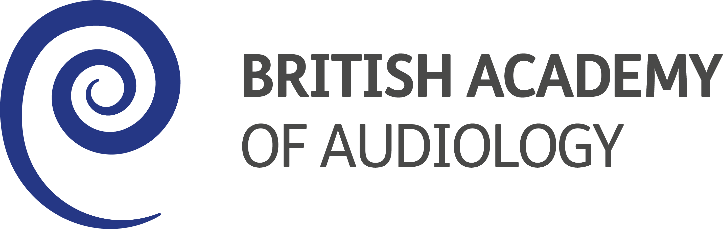 Service Quality Committee Consultation FeedbackOnward Referral Guidance for Adult Audiology PatientsIntroductionWe are currently seeking views on:The overall content of the guidanceThe detail provided within the guidanceThis feedback document will help us to collate your opinions so that we can incorporate them into the next version.Section 1: Consultation QuestionsWhat do you think of the general approach taken in this document? Please enter your detailed comments on the document in the table provided in Section 2 of this feedback form.If you have any further comments on the document, please add them here:About YouName:				Organisation:		Profession: 		Email address:Section 2: Detailed Comments:Please enter your detailed comments on the document in the table belowPage No.Standard numberText from DocumentSuggested Text 